9	to consider and approve the Report of the Director of the Radiocommunication Bureau, in accordance with Article 7 of the Convention:9.2	on any difficulties or inconsistencies encountered in the application of the Radio Regulations*; andPart 3 – Section 3.1.4.1 of the Report of the BR DirectorIntroductionThis Addendum presents the European Common Proposal with respect to Section 3.1.4.1 of the Report of the Director of the Radiocommunication Bureau under WRC-19 agenda item 9.2. The Section 3.1.4.1 deals with a necessity of the alignment of the provisions of bringing back into use with the corresponding provisions of bringing into use procedure.According to RR No. 11.47 the notifying administration is required to confirm the bringing into use of its frequency assignments within thirty days following the period provided under RR No. 11.44. However, in the case of bringing back into use after suspension of a frequency assignment under RR No. 11.49, such obligation does not exist for the notifying administration. In the case of bringing back into use after the suspension of its frequency assignments the only obligation of the notifying administration is to inform the Bureau, in accordance with RR No. 11.49.1, of the maintenance of a space station at the notified orbital position for a continuous period of 90 days. This obligation is fully aligned with the provisions of RR No. 11.44B in the case of bringing into use of a frequency assignment to a space station in the geostationary-satellite orbit.In order to align the procedures of bringing into use and bringing back into use the alignment of RR No. 11.47 and RR No. 11.49 should be introduced.ProposalsARTICLE 11Notification and recording of frequency 
assignments1, 2, 3, 4, 5, 6, 7, 8    (WRC-15)Section II − Examination of notices and recording of frequency assignments 
in the Master RegisterMOD	EUR/16A22A3/111.49		Wherever the use of a recorded frequency assignment to a space station is suspended for a period exceeding six months, the notifying administration shall inform the Bureau of the date on which such use was suspended. When the recorded assignment is brought back into use, the notifying administration shall, subject to the provisions of No. 11.49.1 when applicable, so inform the Bureau, as soon as possible. On receipt of the information sent under this provision, the Bureau shall make that information available as soon as possible on the ITU website and shall publish it in the BR IFIC. The date on which the recorded assignment is brought back into use28 shall be not later than three years from the date on which the use of the frequency assignment was suspended, provided that the notifying administration informs the Bureau of the suspension within six months from the date on which the use was suspended. If the notifying administration informs the Bureau of the suspension more than six months after the date on which the use of the frequency assignment was suspended, this three-year time period shall be reduced. In this case, the amount by which the three-year period shall be reduced shall be equal to the amount of time that has elapsed between the end of the six-month period and the date that the Bureau is informed of the suspension. If the notifying administration informs the Bureau of the suspension more than 21 months after the date on which the use of the frequency assignment was suspended, the frequency assignment shall be cancelled.          (WRC-)Reasons:	The Bureau should be informed about the start of the 90-day period required under RR No. 11.49.1, so the alignment between RR No. 11.47 and RR No. 11.49 should be introduced into the Radio Regulations.______________World Radiocommunication Conference (WRC-19)
Sharm el-Sheikh, Egypt, 28 October – 22 November 2019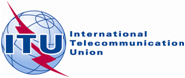 PLENARY MEETINGAddendum 3 to
Document 16(Add.22)-E7 October 2019Original: EnglishEuropean Common ProposalsEuropean Common ProposalsPROPOSALS FOR THE WORK OF THE CONFERENCEPROPOSALS FOR THE WORK OF THE CONFERENCEAgenda item 9.2Agenda item 9.2